Варианты использования пособия «Живые звуки»:Наглядный материал данного пособия прост и универсален, так как может быть использован на всех этапах работы по изучению звуков с детьми разновозрастных групп. Он даёт возможность многовариативного проведения дидактических игр, направленных на развитие фонематического слуха, внимания, памяти и активизацию мышления.Игры и задания на закрепление артикуляции гласных звуков («Эхо», «Услышишь–хлопни», «Сложи звуки», «Загадки «поющих» звуков», «Звуковая зарядка» и др.).Цель: закреплять чёткое произношение гласных звуков, развивать слуховое внимание, фонематическое восприятие, память.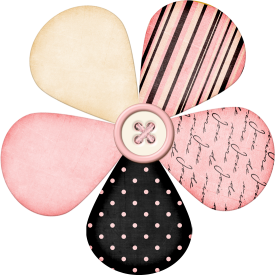 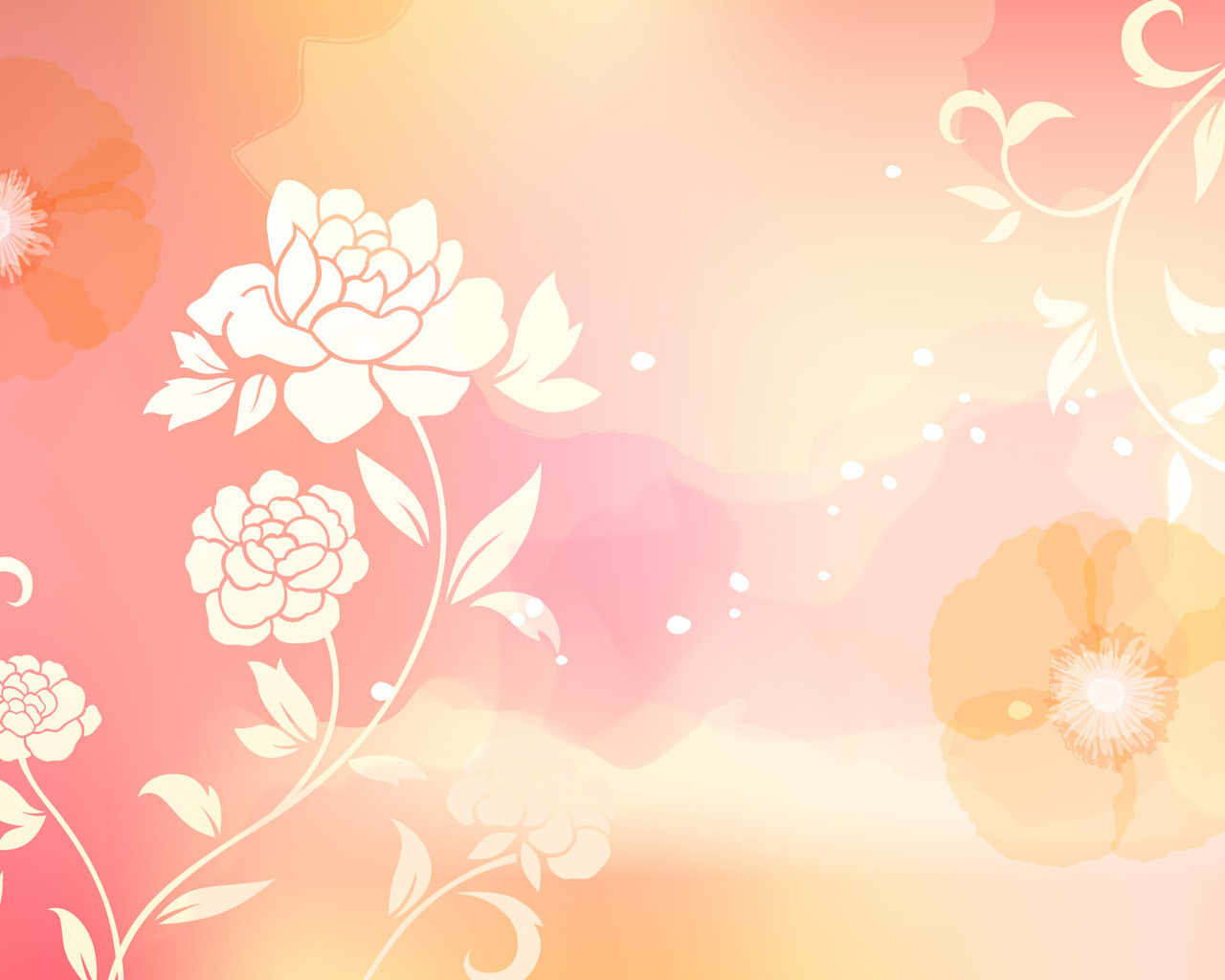 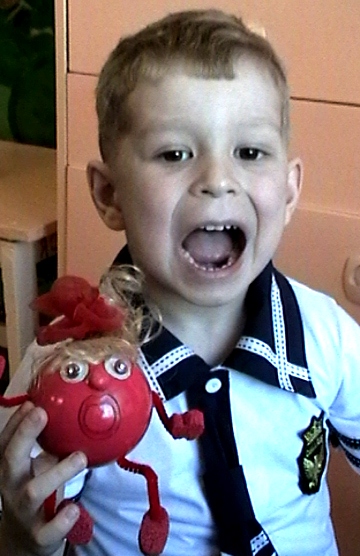 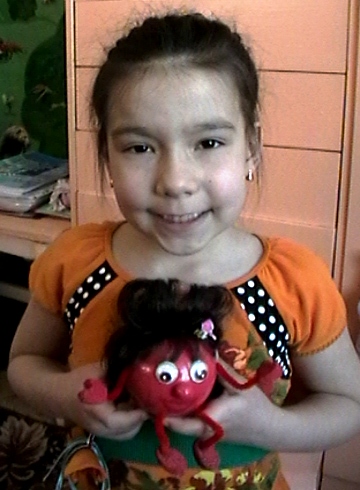 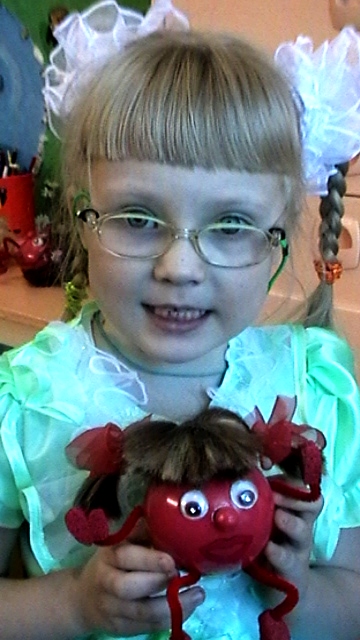 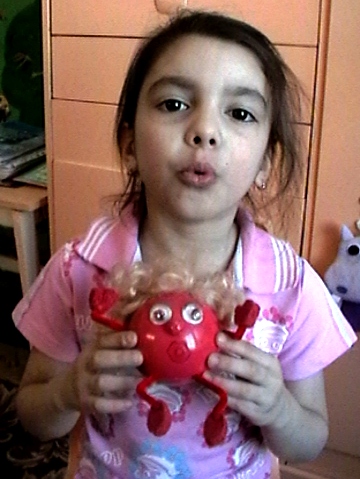 